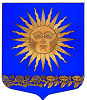 Глава Местной администрациимуниципального образования поселок СолнечноеСанкт-ПетербургаПОСТАНОВЛЕНИЕ22 октября 2021 г.	  	       	№20      	    		 пос. Солнечное«Об утверждении документов, предоставляемых одновременно с проектом бюджета и о внесении проекта бюджета внутригородского муниципального образования города федерального значения Санкт-Петербурга поселок Солнечное на 2022 год на  рассмотрение Муниципальным советом внутригородского муниципального образования города федерального значения Санкт-Петербурга поселок Солнечное»Руководствуясь Бюджетным  кодексом Российской Федерации, Уставом муниципального образования, Положением о бюджетном процессе во внутригородском муниципальном  образовании Санкт-Петербурга поселок СолнечноеПостановляю:Утвердить Основные направления бюджетной и налоговой политики внутригородского муниципального образования города федерального значения Санкт-Петербурга поселок Солнечное на 2022 год и плановый период 2023 и 2024 годов, согласно Приложению 1.Одобрить прогноз социально-экономического развития внутригородского  муниципального образования города федерального значения Санкт-Петербурга поселок Солнечное на 2022 год и плановый период 2023-2024 годов, согласно Приложению 2.Утвердить муниципальные программы на 2022 год, согласно Приложению 3.Утвердить среднесрочный финансовый план внутригородского муниципального образования города федерального значения Санкт-Петербурга поселок Солнечное  на 2022-2024 года согласно Приложению 4.Одобрить проект решения о бюджете внутригородского муниципального образования города федерального значения Санкт-Петербурга поселок Солнечное на 2022 год, далее проект решения.Направить  проект решения на рассмотрение Муниципальным советом внутригородского муниципального образования города федерального значения Санкт-Петербурга поселок Солнечное согласно Приложению 5. Направить  одновременно с проектом решения,  следующие документы и материалы:Основные направления бюджетной и налоговой политики внутригородского муниципального образования города федерального значения Санкт-Петербурга поселок Солнечное на 2022 год и плановый период 2023 и 2024 годов;Прогноз социально-экономического развития внутригородского  муниципального образования города федерального значения Санкт-Петербурга поселок Солнечное на 2022 год и плановый период 2023-2024 годов;Среднесрочный финансовый план внутригородского муниципального образования города федерального значения Санкт-Петербурга поселок Солнечное  на 2022-2024 год.;Оценка ожидаемого исполнения бюджета  внутригородского  муниципального образования города федерального значения Санкт-Петербурга поселок Солнечное на текущий 2021 год;Пояснительную записку к проекту бюджета внутригородского  муниципального образования города федерального значения Санкт-Петербурга поселок Солнечное на 2022 год;Реестр источников доходов бюджета  внутригородского муниципального образования города федерального значения Санкт-Петербурга поселок Солнечное на 2022 год.Контроль  за исполнением настоящего Постановления оставляю за собой.Настоящее Постановление вступает в силу  со дня его издания.Глава МА МО п. Солнечное						В. А. Барашкова 